Jestliže však…! (Ř 8,9-13)Vybízím vás, bratří, pro Boží milosrdenství, abyste sami sebe přinášeli jako živou, svatou, Bohu milou oběť; to ať je vaše pravá bohoslužba. Římanům 12:1Římanům 8:9 Vy však nejste živi ze své síly, ale z moci Ducha, jestliže ve vás Boží Duch přebývá. Kdo nemá Ducha Kristova, ten není jeho. 10 Je-li však ve vás Kristus, pak vaše tělo sice podléhá smrti, protože jste zhřešili, ale Duch dává život, protože jste ospravedlněni. 11 Jestliže ve vás přebývá Duch toho, který Ježíše vzkřísil z mrtvých, pak ten, kdo vzkřísil z mrtvých Krista Ježíše, obživí i vaše smrtelná těla Duchem, který ve vás přebývá. 12 A tak, bratří, jsme dlužni, ale ne sami sobě, abychom museli žít podle své vůle. 13 Vždyť žijete-li podle své vůle, spějete k smrti; jestliže však mocí Ducha usmrcujete hříšné činy, budete žít.ÚvodBiblické odkazy: Ž 147, 7-9; 15-18; 148, 8; Iz 14, 24; Jk 1, 18; Je-li v nás Duch Boží! Verš 9Vy však jste děti Boží!Kdo nemá Ducha Kristova, ten není křesťan!Biblické odkazy:  Ř 1, 8; 1, 18; Fp 1, 5-7; 1 Ts 1, 4-8; Ef 2, 6; Je-li v nás Kristus! Verš 10-11Navenek hyneme, vnitřně náš život roste a sílí! Verš 10Jestliže je v tobě moc vzkříšení! Verš 11Biblické odkazy:  J 17, 1-3; 17, 6; 17, 21-22; 7, 38-39; Gn 4, 1; 1 K 6, 19; Ž 27, 1; ZJ 12, 7-10; 1 K15, 45- 50; Komu dlužíš, člověče? Verš 12-13Duchovní boj!Poslušnost Duchu Božímu a Jeho slovu je náš úděl i naše vítězství!Biblické odkazy: Odkazy: 1 K 6, 20; Ga 5, 17; Ř 6 kap.; 12, 1; 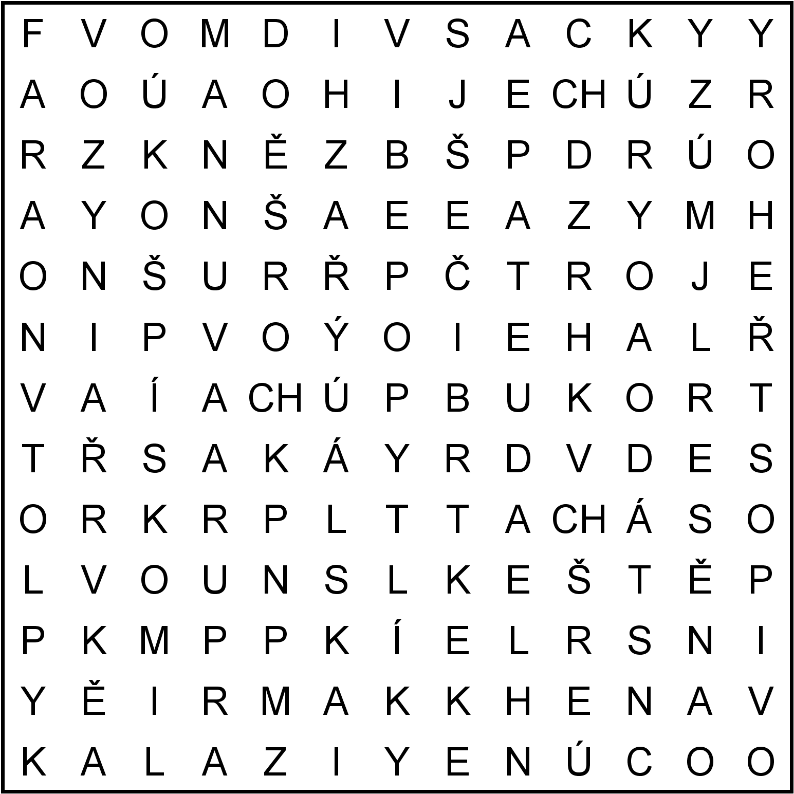 oznámení:Pravidelná shromáždění:úterý 1700 – Biblické studium a modlitební čas - Zoomneděle 930 – Shromáždění církve - Zoom. Kázání Jan Suchý, vedení (Mk 9,30-50) Pavel BorovanskýSaúdská Arábie: S konvertitou ke křesťanství jsou vedeny dva soudní sporyKřesťané v Saúdské Arábii prosí o modlitby za arabského konvertitu, se kterým jsou aktuálně vedeny dva soudní spory – kvůli jeho víře. Křesťan, z bezpečnostních důvodů označovaný jen jako „A.“, loni o své víře otevřeně hovořil v jedné místní restauraci. Někdo ho však udal na policii a obvinil ze snahy obracet muslimy ke křesťanství. První přelíčení proběhlo 11. března, jeho výsledek v době zveřejnění této zprávy nebyl znám. 26. března čeká stejného křesťana ještě jedno přelíčení v samostatném procesu. Před několika lety se jeho vlastní sestra kvůli svému náboženskému přesvědčení stala terčem nevybíravého zacházení ze strany příbuzných. Křesťan „A.“ sestře a jejím dětem pomohl uprchnout ze země. Příbuzní ho následně obvinili z finančních machinací. Manžel křesťanovy sestry navíc již několikrát vyhrožoval jeho manželce a synovi. Existují obavy, že pokud by křesťan „A.“ skončil ve vězení, rodina bude proti útokům švagra a dalších příbuzných bezmocná. Není to poprvé, co „A.“ skončil kvůli své víře před soudem. V minulosti již byl vězněn a dokonce i bičován.Stále za vás v modlitbách děkujeme Bohu, Otci našeho Pána Ježíše Krista, 4  neboť jsme slyšeli o vaší víře v Krista Ježíše a o vaší lásce, kterou máte ke všem bratřím 5  pro naději zakotvenou v nebesích. Koloským 1:3 -5 